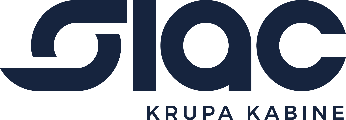 KRUPA KABINE d.o.o. Bosanska KrupaUnska bb, 77240 Bosanska KrupaTrebate posao i želite raditi u timu najboljih?Kompanija KRUPA KABINE d.o.o. Bosanska Krupa je član SIAC GROUP i posljednjih godina bilježi kontinuiran rast. U samom smo vrhu velikih preduzeća kako sa aspekta prometa tako i sa aspekta broja zaposlenih. Visoko smo produktivna i kvalitetno organizovana kompanija koja je pouzdan partner  svojim kupcima, dobavljačima ali i svojim uposlenicima. Sa timom od preko 300 uposlenika proizvodimo kabine za nekoliko svjetskih brend kompanija. Svoj uspjeh temeljimo na visokim standardima kvalitete koji se ogledaju u našem načinu upravljanja kako proizvodnjom tako i ljudskim potencijalima. Tražimo izvrsnost ali i nudimo izvrsnost. Proaktivni smo i inovativni te kontinuirano ulažemo u usavršavanje naših uposlenika.U skladu sa našim ciljevima za dalji rast i razvoj tokom poslovne 2024. godine, potrebni su nam:RUKOVODILAC TEHNOLOGIJE – 1 izvršilacVaše ključne odgovornosti - opis posla:Organizuje i koordinira izvršenje poslova u tehničkom sektoru,Učestvuje u provođenju preventivnih i korektivnih aktivnosti za uklanjanje poremećaja u toku i nakon proizvodnje,Redovno prati i kontroliše parametre procesa proizvodnje i izvještava o ostvarenju zadanih ciljeva (škart, utrošak materijala, brzina ciklusa),Predlaže plan stručnog osposobljavanja i obrazovanja radnika i učestvuje u njegovom sprovođenju i realizaciji,Osigurava uslove sa aspekta tehnologije za kvalitetno i neometano odvijanje proizvodnje,Odobrava tehnološke postupke,Nadzor nad tehnološkim procesima i unosa matičnih podataka o procesu u informacioni sistem,Nadzor nad timovima analize problema po radnim mjestima,Vođenje i realizaciju projekata industrijalizacije novih proizvoda,Prepoznaje ponavljajuće greške, otkriva uzroke i provodi mjere za njihovo otklanjanje,Učestvuje u rješavanju reklamacija kupaca i reklamacija dobavljačima te realizaciji korektivnih aktivnosti za uklanjanje uzroka reklamacija,Obavlja i druge poslove oi nalogu nadležnog rukovodioca sektora i pazi na primjenu mjera zaštite na radu i PP zaštite.Ovlašćenja/odgovornostiUpravljanje timom tehnologa, definicija i nadzor nad aktivnostima, definisanje prioriteta, praćenje planova,Predlaganje i učestvovanje u realizaciji korektivnih mjera i mjera za poboljšanje u skladu sa pravilima struke, opštim aktima, ciljevima i planovima,Odgovornost za izradu i primjenu radnih uputstava,Odgovornost za sprovođenje kontinuiranog poboljšanja proizvodnih procesa u serijskoj proizvodnji,Pravovremenost i kvalitet realizacije aktivnosti industrijalizacije iz oblasti djelokruga odgovornosti.Tražene kompetencije i vještineVI/VII stepen stručne spreme tehničkog smjera,Najmanje 3 godine radnog iskustva u struci,Prednost radno iskustvo u proizvodnim procesima metalne obrade i zavarivanja,Korišćenje MS-Office programa,Aktivno korišćenje engleskog jezika u govoru i pismu,Sklonost timskom radu, kontinuirano učenje, kreativnost,Sklonost praktičnom rješavanju problema,Odgovornost, preciznost, kooperativnost – timski rad,Otvorenost za promjene i prilagodljivost,Izuzetna organizovanost i preciznost u radu.Prednost imaju kandidati koji:Dobro poznaju 3D modeliranje (SolidWorks ili Creo)Dobro poznaju AutoCADIWE/EWE certifikatNudimo Vam:Zasnivanje radnog odnosa na neodređeno vrijeme sa prvih 6 mjeseci probnog rada;Konkurentna i redovna primanja, topli obrok u tvorničkom restoranu i ostale pogodnosti u skladu sa Zakonom o radu FBIH,Rad u poticajnoj i ugodnoj atmosferi,Edukaciju i stručno usavršavanje,Priliku za lični i profesionalni rast i razvoj.TEHNOLOG – 1 izvršilacVaše ključne odgovornosti - opis posla:analiza 2D/3D tehničke dokumentacije,priprema ponuda na osnovu dostavljene tehnološke dokumentacije,priprema tehnološki postupaka za izradu pozicija,organizacija radne dokumentacije i radnih instrukcija,praćenje izrade proizvodnih alata i uređaja,uvođenje proizvoda u proizvodni proces, nadzor nad proizvodnjom prvog uzorka,praćenje i provedba izmjena na proizvodima, 3D modeliranje kontrolnih šablona,izrada 2D dokumentacije za izradu alata i kontrolnih šablona, obavlja i druge poslove u svojoj struci po nalogu nadležnog rukovodioca; primjenjuje mjere zaštite na radu i PP zaštite.Tražene kompetencije i vještineVI/VII stepen stručne spreme tehničkog smjera       Ili SSS – tehničkog usmjerenja  sa izraženim stepenom traženih sposobnosti Poželjno posjedovati 3 godine radnog iskustva kao tehnolog, poznavanje proizvodnog programa, rad za računarom, 2D i 3D grafičkim alatima i MS Office, naročito SolidWorks ili Creo,Očekujemo dobro poznavanje radne tehnologije, sposobnost komunikacije na engleskom ili italijanskom jeziku,Sklonost praktičnom rješavanju problema,Otvorenost za promjene i prilagodljivost,Organizovanost i preciznost u radu,Odgovornost, preciznost i sklonost timskom radu.Nudimo Vam:Zasnivanje radnog odnosa na neodređeno vrijeme sa prvi 6 mjeseci probnog rada,Konkurentna redovna primanja, topli obrok u tvorničkom restoranu i ostale pogodnosti u skladu sa Zakonom o radu FBIH,Rad u poticajnoj i ugodnoj atmosferi,Edukaciju i stručno usavršavanje,Priliku za lični i profesionalni rast i razvoj.Lokacija: Bosanska Krupa (rad u firmi), Unska b.b.Datum objave oglasa: 31.01.2024Rok za prijem prijava: 28.02.2024Vaše prijave i CV možete dostaviti na mail adresu naše HR službe:krupa@siac-group.comili direktno na adresu sjedišta kompanije: KRUPA KABINE d.o.o.Unska b.b. 77240, Bosanska Krupa Mi smo kompanija koja brine o svojim uposlenicima.Dobro nam došli!